الجمهورية التونسية  وزارة التعليم العالي والبحث العلمي 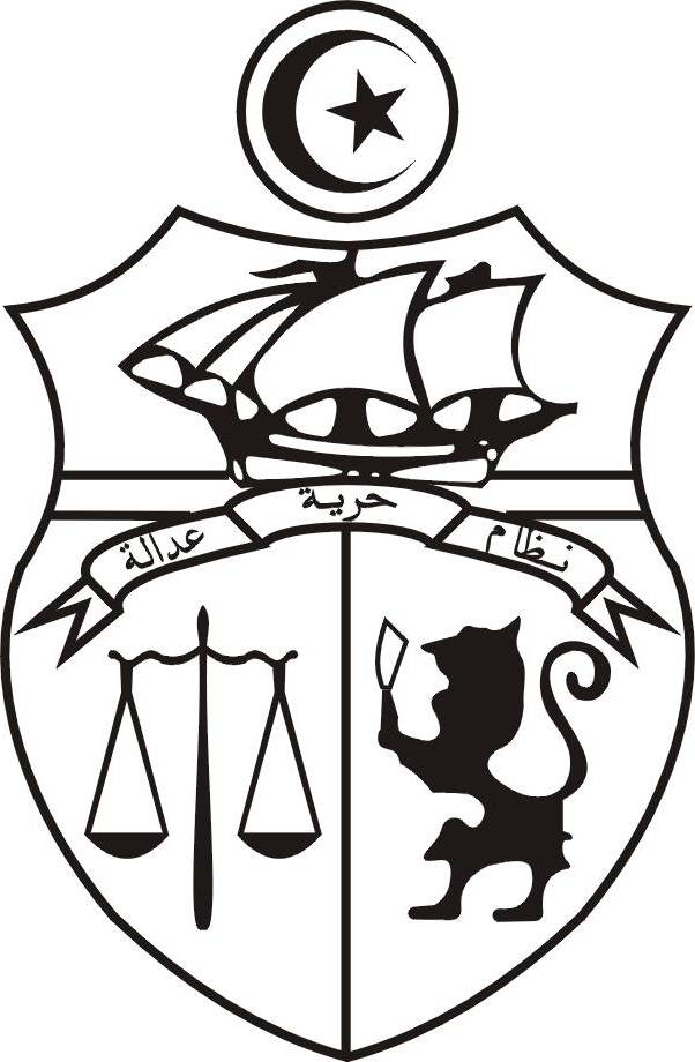 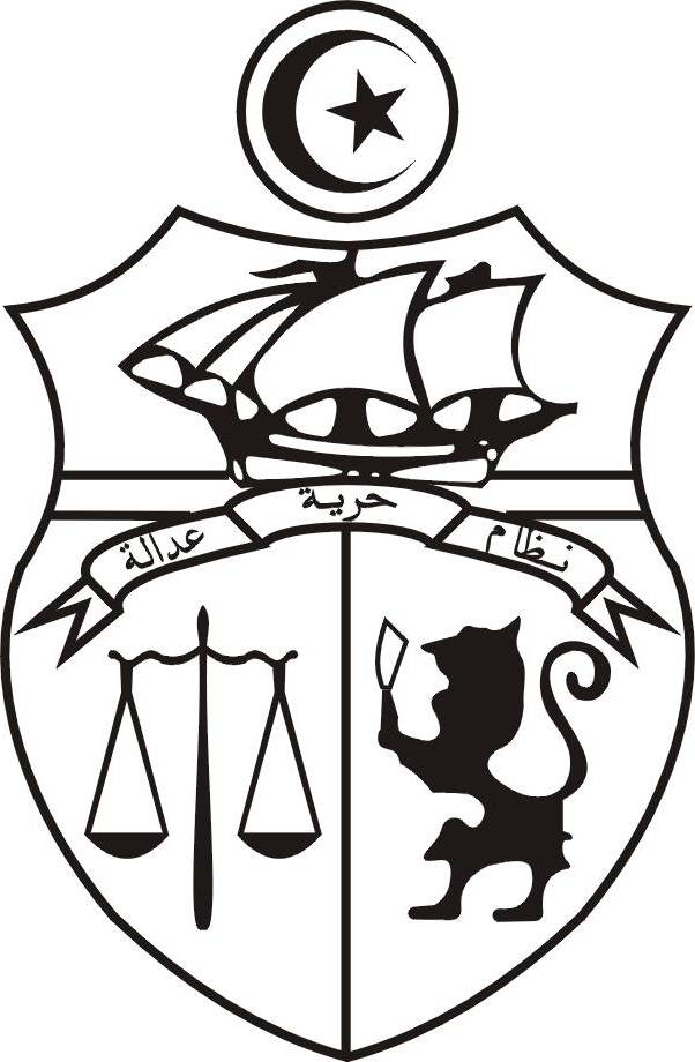 جامعة المنستير كلية طب الأسنان بالمنستيرالمنستير في 30 أفريل 2020بلاغ موجه إلى كافة طلبة الكليةعلى إثر القرارات الأخيرة الصادرة عن الحكومة خاصة في ما يتعلق بالعودة لاستكمال السنة الجامعية 2019/2020 و بعد إنعقاد المجلس العلمي للكلية بتاريخ اليوم الخميس 30 أفريل 2020، نعلم كافة طلبتنا بما يلي:عودة طلبة السنة الخامسة صيدلة إلى مقاعد الدراسة بتاريخ 11 ماي 2020 و تتوقف الدروس بتاريخ 22 ماي 2020 و تنطلق حينها فترة المراجعة للإمتحانات. هذا، و سيتم مدكم بروزنامة الإمتحانات للدورتين الرئيسية و المراقبة و الإعلان عن النتائج لاحقا.عودة بقية سنوات الدراسة بتاريخ 26 ماي 2020 إثر عطلة عيد الفطر مباشرة. و سيكون تاريخ توقيف الدروس بتاريخ 13 جوان 2020 إثر إنتهاء الدروس و تنطلق من حينها فترة المراجعة للإمتحانات. هذا، و سيتم مدكم بروزنامة الإمتحانات للدورتين الرئيسية و المراقبة و الإعلان عن النتائج لاحقا. هذا و يوصي المجلس العلمي للكلية بضرورة مواصلة كافة الطلبة و المدرسين على متابعة الدروس عن بعد باعتبار أن العودة إلى مقاعد الدراسة المبرمجة أعلاه ستكون مخصصة أساسا لاستكمال الأشغال التطبيقية و تأمين بعض الدروس النظرية التي تعذر تأمينها عن بعد و كذلك بعض دروس المراجعة عند الإقتضاء.                                                                               العميد                                                                                                                       الأستاذ عبد الحليم الطرابلسي